Kl. 8 matematyka 01.06.20 r. 03.06.20 r. Temat: Ile jest możliwości ?Rozwiązane zadania proszę odesłać do piątku na maila, którego wcześniej podała Wam Pani Marzena. W razie pytań proszę o kontakt. 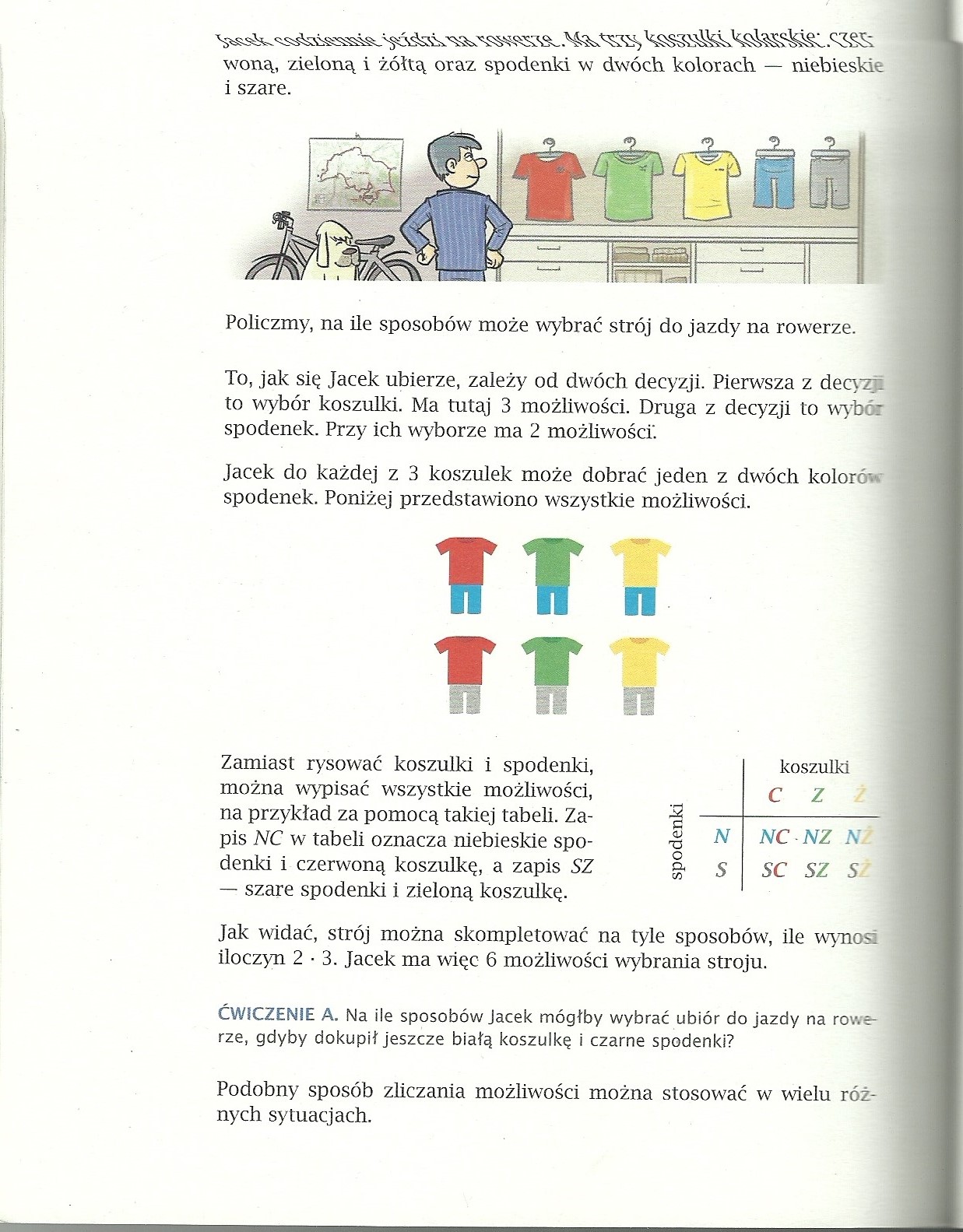 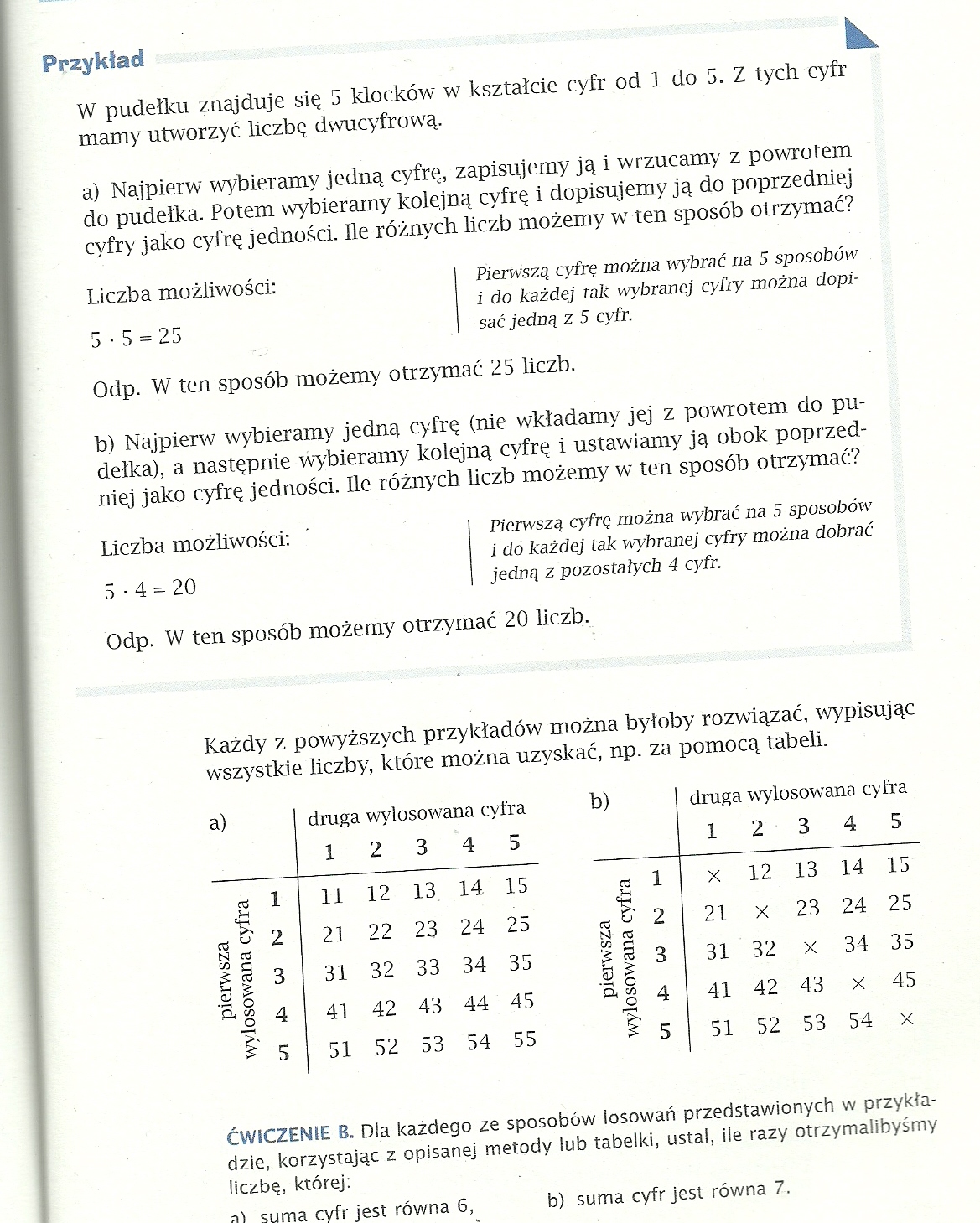 Rozwiąż zadanie: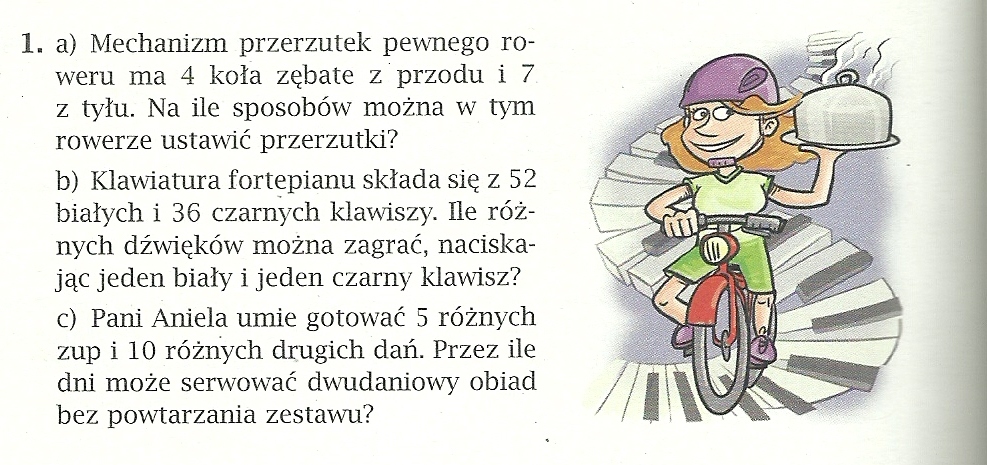 4-5.06.20 r. Temat: Obliczanie prawdopodobieństw c.d.Przeanalizuj przykład i wykonaj poniższe ćwiczenie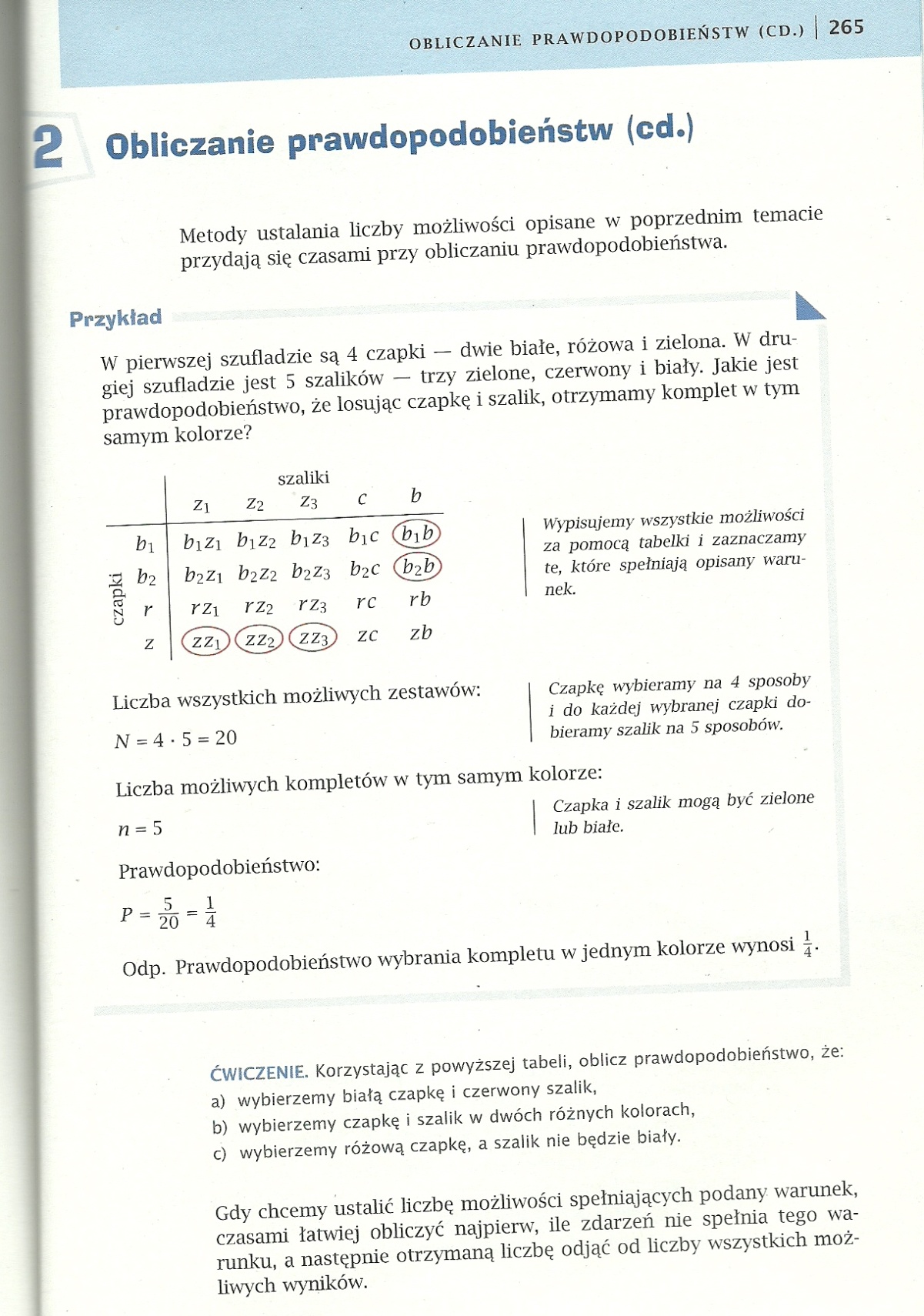 ZADANIE DO ROZWIĄZANIA:Marek i Darek spędzają piątkowe popołudnie na jednym z trzech skateparków. Każdy z chłopców wybiera skatepark losowo. Oblicz prawdopodobieństwo tego, że w najbliższy piątek chłopcy:a) spotkają się na jednym skateparkub) będą na różnych skateparkachSpróbuj sobie rozpisać wszystkie możliwości za pomocą tabelki – taj jak powyżej w przykładzie . Nazwij skateparki np. A,B,C . 